1. Общие положения     1.1Настоящие Правила внутреннего распорядка разработаны и приняты в соответствии с требованиями ст. 189-190 Трудового кодекса Российской Федерации и на основании Устава образовательного учреждения.     1.2 Настоящие правила утверждены руководителем муниципального казенного учреждения дополнительного образования «Дом творчества» (МКУ ДТ) (далее Учреждение)    1.3 Настоящие правила утверждаются с целью способствовать дальнейшему укреплению трудовой дисциплины, рациональному использованию рабочего времени и создания условий для эффективной работы.     1.4 Под дисциплиной труда в настоящих Правилах понимается: обязательное для всех работников подчинение правила поведения, определенным в соответствии с Трудовым кодексом, иными законами, коллективным договором, соглашениями, трудовым договором, локальными актами организации.     1.5 Настоящие правила вывешиваются в Учреждении на видном месте.     1.6 При приеме на работу работодатель обязан ознакомить с настоящими Правилами работника под роспись.     2. Порядок приема, перевода и увольнения работников    2.1 Трудовые отношения в  Учреждении регулируются Трудовым кодексом РФ, законом «Об образовании», Уставом МКУ ДТ.    2.2 Работники реализуют свое право на труд путем заключения трудового договора с образовательным учреждением. При приеме на работу работника работодатель заключает с ним трудовой договор, на основании которого в течение 3-х дней издает приказ о приеме на работу и знакомит с ним работника под роспись.    2.3 Срочный трудовой договор может быть заключен только в соответствии с требованиями статьи 59 Трудового кодекса РФ.    2.4 При заключении трудового договора работодатель требует следующие документы:- паспорт или иной документ, удостоверяющий личность;- трудовую книжку, за исключением случаев, когда трудовой договор заключается впервые или работник поступает на работу на условиях совместительства;- страховое свидетельство государственного пенсионного страхования;- документ об образовании;- документы воинского учета – для военнообязанных и лиц, подлежащих призыву на военную службу;- медицинское заключение (медицинская книжка) об отсутствии противопоказаний по состоянию здоровья для работы в образовательном учреждении.  2.5 При приеме на работу работодатель обязан ознакомить работника со следующими документами:-  устав Учреждения ;-  правила внутреннего распорядка;-  документы по охране труда и соблюдения правил техники безопасности;-  должностная инструкция;-  иные локальные акты, регламентирующие трудовую деятельность работника.   2.6 Работодатель может устанавливать испытательный срок не более трех месяцев, в том числе для отдельных категорий может быть установлен испытательный срок 1 (2) месяца.   2.7 Условия трудового договора не могут ухудшать положения работника по сравнению с действующим законодательством и коллективным договором, принятым в Учреждении .  2.8 Работодатель не вправе требовать от работника выполнения работ, не обусловленных трудовым договором. Изменения условий трудового договора могут быть осуществлены только в соответствии с действующим законодательством.  2.9 На каждого работника  Учреждения оформляется трудовая книжка в соответствии с требованиями Инструкции о порядке ведения трудовых книжек. Трудовые книжки сотрудников образовательного учреждения хранятся в образовательном учреждении.  2.10 На каждого работника ведется личное дело, после увольнения работника личное дело хранится в Учреждении.  2.11 Трудовая книжка и личное дело руководителя ведутся и хранятся у учредителя.  2.12 Перевод на другую работу, не оговоренную трудовым договором, осуществляется только с письменного согласия работника, за исключением случаев временного перевода на другую работу в случае производственной необходимости сроком до одного месяца в календарном году.  2.13 Работодатель обязан отстранить от работы (не допускать к работе) работника:-  появившегося на работе в состоянии алкогольного, наркотического или токсического опьянения;-  не прошедшего в установленном порядке обучения и проверку знаний и навыков в области охраны труда;-  не прошедшего в обязательном порядке предварительный и периодический медицинский осмотр;-  при выявлении в соответствии с медицинским заключением противопоказаний для выполнения работы, обусловленной трудовым договором;-  по требованию органов и должностных лиц, уполномоченных федеральными законами и иными нормативно-правовыми актами, и в других случаях, предусмотренных федеральными законами и иными нормативно-правовыми актами.2.14 Прекращение трудового договора может иметь место только по основаниям, предусмотренным действующим законодательством.2.15 При проведении процедуры сокращения численности или штата работников преимущественным правом оставления на работе дополнительно к установленным действующим законодательством пользуются работники, имеющие квалификационные категории по итогам аттестации.2.16 Увольнение работников образовательного учреждения в связи с сокращением численности или штата  допускается, если невозможно перевести работника, с его согласия на другую работу. Освобождение педагогических работников в связи с сокращением объема работы (учебной нагрузки) может производиться только по окончании учебного года. 3. Права и обязанности работодателя3.1 Администрация учреждения имеет исключительное право на управление образовательным процессом. Руководитель Учреждения  является единоличным исполнительным органом.3.2 Администрация  Учреждения имеет право на прием на работу работников , установление дополнительных льгот, гарантий работникам, установление общих правил и требований.3.3 Администрация имеет право устанавливать систему оплаты труда, стимулирующих и иных выплат в соответствии с действующим законодательством.3.4 Администрация имеет право налагать дисциплинарные взыскания в соответствии с действующим законодательством и применять меры морального и материального поощрения в соответствии с действующим в Учреждении положением.3.5 Администрация обязана создавать необходимые условия для работников и обучающихся , применять необходимые меры к улучшению положения работников и обучающихся .3.6 Администрация обязана согласовывать с профсоюзным комитетом Учреждении, предусмотренные действующим законодательством вопросы, связанные с трудовыми отношениями.3.7 Администрация по предложению представительного органа трудового коллектива приступает к разработке проекта коллективного договора, разрабатывает и утверждает коллективный договор в установленные действующим законодательством сроки.3.8 Администрация обязана информировать трудовой коллектив ( представительный орган трудового коллектива):-  о перспективах развития Учреждения;-  об изменениях структуры, штатах ;-  о бюджете, о расходовании внебюджетных средств3.9 Администрация осуществляет контроль, посещение занятий, мероприятий в соответствии с планом.3.10 Администрация возлагает на работников обязанности, не предусмотренные трудовым договором, в пределах и на условиях, предусмотренных действующим трудовым законодательством.4. Права и обязанности работников4.1 Работник имеет право:- на заключение, изменение и расторжение трудового договора в порядке и на условиях, установленных Трудовым кодексом РФ;-  требовать предоставление работы, обусловленной трудовым договором;-  на рабочее место, соответствующее условиям, предусмотренным государственным стандартам организации и безопасности труда и коллективным договором;-  на своевременную и в полном объеме выплату заработной платы в соответствии со своей квалификацией, сложностью труда, количеством и качеством выполненной работы;-  отдых, предоставлением еженедельного выходного дня, нерабочих праздничных дней, оплачиваемых ежегодных отпусков;-  повышение своей квалификации;-  защиту своих трудовых прав, свобод, законных интересов всеми не запрещенными законом способами;-  возмещение вреда, причиненного работнику в связи с исполнением ими трудовых обязанностей;-  обязательное социальное страхование в случаях, предусмотренных федеральными законами;4.2 Работник обязан:-  добросовестно исполнять свои трудовые обязанности, возложенные на него трудовым договором;-  соблюдать требования по охране труда и обеспечению безопасности труда;-  бережно относиться к имуществу работодателя и других работников;-  незамедлительно сообщить работодателю либо непосредственному руководителю о возникновении ситуации, предоставляющей угрозу жизни и здоровью людей, сохранности имущества работодателя;-  выполнять устав, Правила внутреннего трудового распорядка, другие документы, регламентирующие деятельность Учреждения;-  обеспечивать охрану жизни и здоровья обучающихся, соблюдать требования техники безопасности и охраны труда, противопожарной безопасности;-  применять необходимые меры к обеспечению сохранности оборудования и имущества МКУ ДТ, воспитывать бережное отношение к ним со стороны обучающихся, заботиться о лучшем  оснащении своего рабочего места;-  уважать права, честь и достоинство всех участников образовательного процесса;-  создавать творческие условия для получения глубоких и прочных знаний, умений и навыков обучающимися; -  обеспечивать сотрудничество с обучающимися в процессе обучения и в досуговой работе;-  изучать индивидуальные способности обучающихся, их семейно-бытовые условия, использовать в работе современные достижения психолого-педагогической науки и методики;-  повышать свою квалификацию не реже чем один раз в 5 лет;-  воспитывать обучающихся на основе общечеловеческих ценностей, демократии и гуманизма, показывать личный пример следования им;-  поддерживать постоянную связь с родителями ( законными представителями) обучающихся, оказывать им практическую и консультативную помощь  в воспитании ребенка, привлекать родителей к посильному участию в организации образовательного процесса;-  активно пропагандировать педагогические знания;-  предоставлять возможность родителям, другим педагогам посещать свои занятия (по согласованию);-  предоставлять возможность администрации посещать свои уроки, внеклассные мероприятия для осуществления внутреннего контроля в соответствии с планом работы Учреждения.5. Рабочее время и время отдыха.5.1 В Учреждении устанавливается пятидневная рабочая неделя.5.2 Продолжительность рабочей недели – 40 часов, для педагогических работников в соответствии с распределением учебной нагрузки, закрепленной в тарификации.5.3 Режим работы при пятидневной рабочей недели устанавливается с 8.30 часов и в соответствии с расписанием занятий детей. Обеденный перерыв – с 13.00 до 14.00 часов.5.4 Расписание занятий составляется администрацией  Учреждения исходя из педагогической целесообразности, с учетом наиболее благоприятного режима труда и отдыха обучающихся и максимальной экономии времени педагогических работников.5.5 Общим выходным днем является воскресенье, для работающих по пятидневной рабочей неделе вторым выходным днем является суббота.5.6 По желанию работника, с его письменного заявления он может за пределами основного рабочего времени работать по совместительству как внутри, так и за пределами Учреждения.5.7 Работа в выходные и праздничные дни запрещена, привлечение к работе в указанные дни осуществляется только с согласия работника и в соответствии с требованиями ст.113 Трудового кодекса РФ.5.8 К рабочему времени относятся следующие периоды: заседания педагогического совета, общие собрания трудового коллектива, заседания методических комиссий, родительские собрания и собрания коллектива обучающихся, дежурства на массовых мероприятиях, продолжительность которых составляет от одного часа до 2,5 часов.5.9 Работникам  предоставляется ежегодный оплачиваемый отпуск сроком не менее 28 календарных дней. Педагогическим работникам предоставляется удлиненный отпуск сроком 42 календарных дня.  Отпуск предоставляется в соответствии с  графиком, утверждаемым руководителем до 15 декабря текущего года.5.10 Время каникул, не совпадающее с очередным отпуском, является рабочим временем педагогов. В эти периоды педагогические работники привлекаются к педагогической и организационной работе в пределах времени, не превышающего их учебной нагрузки до начала каникул.5.11 В каникулярное время обслуживающий персонал привлекается к выполнению хозяйственных работ (мелкий ремонт, работы на территории и др.) в пределах установленного им рабочего времени.5.12 Работникам  предоставляются дополнительные неоплачиваемые отпуска в соответствии с требованиями ст. ст. 128,173 Трудового кодекса РФ.5.13 Работникам, имеющим 2-х и более детей в возрасте до 14 лет, а также детей-инвалидов в возрасте до 16 лет, по их заявлению предоставляется дополнительный неоплачиваемый отпуск сроком до 14 дней.5.14 Педагогическим работникам через каждые 10 лет непрерывной педагогической работы предоставляется длительный отпуск сроком до 1 года, порядок и условия предоставления которого определены Положением.5.15 Учет рабочего времени организуется  в соответствии с требованиями действующего законодательства. В случае болезни работника, последний своевременно (в течение трех дней) информирует администрацию и предоставляет больничный лист в первый день выхода на работу. 5.16 В период организации образовательного процесса ( в период занятий) запрещается:-  изменять по своему усмотрению расписание уроков (занятий) и график работы;-  отменять, удлинять или сокращать продолжительность уроков (занятий) и перерывов (перемен) между ними;-  удалять обучающихся с уроков;-  курить в помещении ;-  отвлекать обучающихся во время учебного процесса на иные, не связанные с учебным процессом мероприятия, освобождать от занятий для выполнения общественных поручений и пр.;-  отвлекать педагогических и руководящих работников  Учреждения в учебное время от их непосредственной работы, вызывать или снимать их с работы для выполнения общественных обязанностей и проведения разного рода мероприятий, не связанных с производственной деятельностью;-  созывать в рабочее время собрания, заседания и всякого рода совещания по общественным делам.6. Оплата труда.6.1 Оплата труда работников  осуществляется с Единой тарифной сеткой работников бюджетных организаций, штатным расписанием и сметой расходов.6.2 Оплата труда работников осуществляется в зависимости от установленного разряда по оплате труда в соответствии с занимаемой должностью, уровнем образования  и стажем работы, а также полученным квалификационным разрядом по итогам аттестации.6.3 Оплата труда педагогическим работникам осуществляется в зависимости от установленного количества часов по тарификации. Установление количества часов по тарификации меньше количества часов за ставку допускается только с письменного согласия педагогического работника.6.4 Тарификация на новый учебный год утверждается директором не позднее 5 сентября текущего года на основе предварительной тарификации, разработанной и доведенной педагогическим работникам под роспись не позднее апреля месяца текущего года.6.5 Оплата труда в  Учреждения производится два раза в месяц 25 и 11 числа.6.6 Оплата труда работников, привлекаемых к работе в выходные и праздничные дни, осуществляется в соответствии с требованиями действующего законодательства. Оплата труда работников, работающих по совместительству, осуществляется в соответствии с действующим законодательством.6.7 Работникам, с условиями труда, отклоняющимися от нормальных условий труда, устанавливаются доплаты в соответствии с действующим законодательством7. Меры поощрения и взыскания7.1 В Учреждении применяются меры морального и материального поощрения работников в соответствии с Положениями, локальными актами .7.2 В Учреждении  существуют следующие меры поощрения:-  объявление благодарности;-  награждение почетной грамотой;-  представление к званию лучший по профессии;-  представление к награждению ведомственными и государственными наградами;-  премии за конкретный вклад;-  памятный подарок.7.3 Поощрение за добросовестный труд осуществляет работодатель в соответствии с Положением о распределении стимулирующей части оплаты труда педагогическим работникам  , в отдельных случаях прямо предусмотренных законодательством поощрение за труд осуществляется работодателем по согласованию с профсоюзным комитетом Учреждения.7.4 Поощрение объявляется приказом по Учреждению , заносится в трудовую книжку работника в соответствии с требованиями действующего законодательства.7.5 Работникам, успешно и добросовестно выполняющим свои трудовые обязанности, предоставляются в первую очередь преимущества и льготы.7.6 За совершение дисциплинарного проступка, т.е. неисполнение или ненадлежащее исполнение работником по его вине возложенных на него трудовых обязанностей, работодатель имеет право применить следующие дисциплинарные взыскания:-  замечание;-  выговор;-  увольнение по соответствующим основаниям.7.7 Дисциплинарное взыскание на руководителя налагает учредитель.7.8 Дисциплинарное расследование нарушений педагогическим работником образовательного учреждения норм профессионального поведения или устава Учреждения может быть проведено только по поступившей на него жалобе, поданной в письменной форме. Копия жалобы должна быть передана данному педагогическому работнику.7.9 Ход дисциплинарного расследования и принятые по его результатам решения могут быть преданы гласности только с согласия заинтересованного педагогического работника , за исключением случаев, ведущих к запрещению заниматься педагогической деятельностью или при необходимости защиты интересов обучающихся.7.10 До применения дисциплинарного взыскания работодатель должен затребовать от работника объяснение в письменной форме. В случае отказа работника дать указанное объяснение составляется соответствующий акт. Отказ работника дать объяснение не является препятствием для применения дисциплинарного взыскания.7.11 Дисциплинарное взыскание применяется не позднее одного месяца со дня обнаружения проступка, не считая времени болезни работника, пребывания его в отпуске, а также времени, необходимого на учет мнения представительного органа работников.7.12 Дисциплинарное взыскание не может быть применено позднее шести месяцев со дня совершения проступка, а по результатам ревизии, проверки финансово-хозяйственной деятельности или аудиторской проверки – позднее двух лет со дня его совершения.  В указанные сроки не включается время производства по уголовному делу.7.13 За каждый дисциплинарный проступок может быть применено только одно дисциплинарное взыскание. Приказ работодателя о применении  дисциплинарного взыскания объявляется работнику под расписку в течение трех рабочих дней со дня его издания. В случае отказа работника подписать указанный приказ составляется соответствующий акт.7.14 Дисциплинарное взыскание может быть обжаловано работником в государственные инспекции труда или органы по рассмотрению индивидуальных трудовых споров.7.15 Если в течение года со дня применения дисциплинарного взыскания работнике будет подвергнут новому дисциплинарному взысканию, то он считается не имеющим дисциплинарного взыскания.7.16 Работодатель до истечения года со дня применения дисциплинарного взыскания имеет право снять его с работника по собственной инициативе, просьбе самого работника, ходатайству его непосредственного руководителя или представительного органа работников.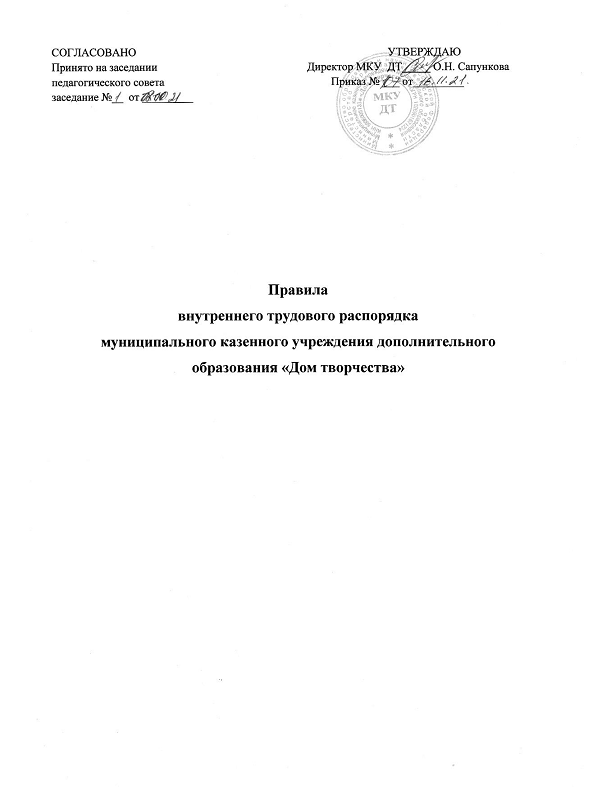 